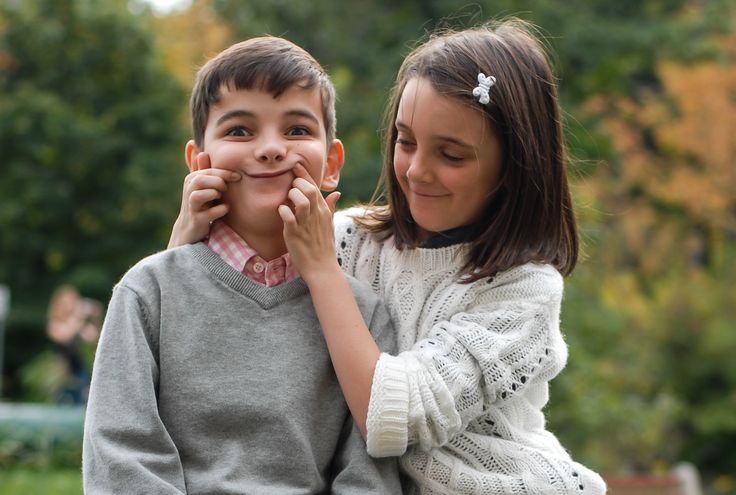 MOJ BRAT Život s bratom nekad je fora,a nekad prava noćna mora.Život s bratom prava je bajka,svaki me dan čeka nova namještaljka.Brat je uvijek tu za tebe,voli te više od sebe.Život s bratom baš je mrak,dok ga imaš, ti si mrak.Ana Jambrešić, 7.a